План занятияДата: 16.04.2020.Предмет: русский языкТема урока: Имя прилагательное. Закрепление.Записать в тетради число (16 апреля).Вспомни, что такое имя существительное, глагол, имя прилагательное. Что они обозначают? На какие вопросы отвечают?Пропиши буквы: Ж,ж, З,з.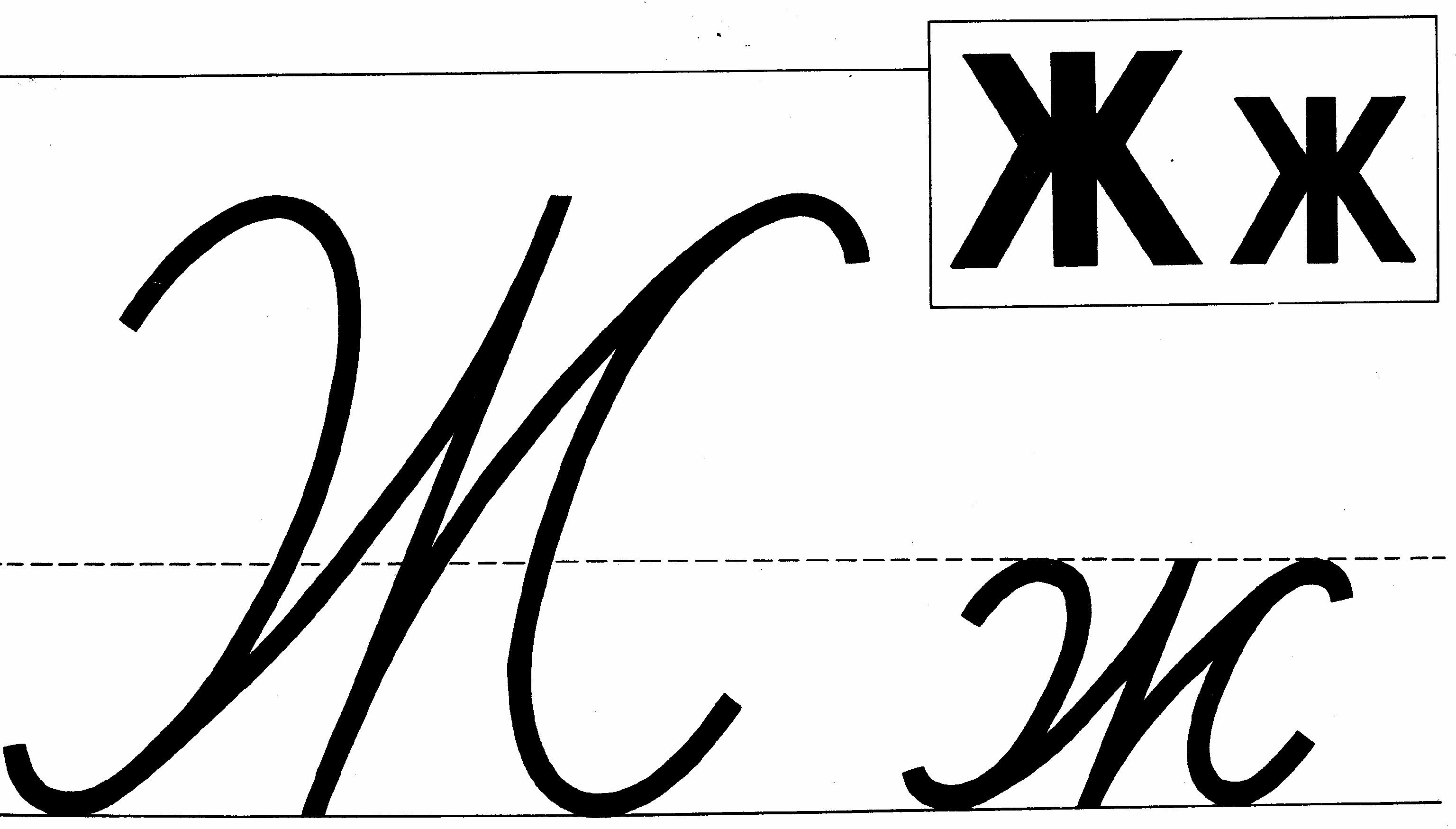 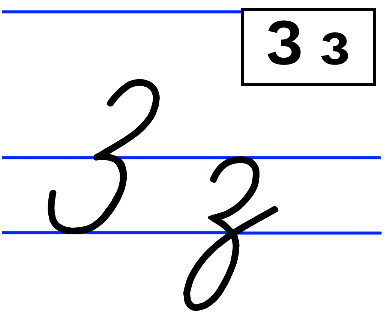 Выполни упр 151 и упр 152.Выпиши из словаря на стр 134-135 все слова на буквы «Ж» и «З». Подчеркни буквы, которые нужно запомнить, поставь ударение в словах.